Unione EuropeaREPUBBLICA ITALIANA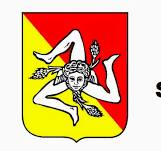 Regione SicilianaAssessorato dell’istruzione e della formazione professionaleDipartimento dell’istruzione, dell’Università e del diritto allo studioServizio 1 Funzionamento  scuola statali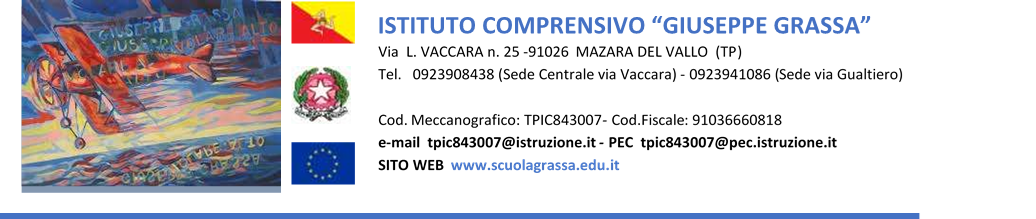 Allegato A Istanza di partecipazione EspertoAL DIRIGENTE SCOLASTICOdell' I.C. "Giuseppe Grassa" Oggetto: Avviso unico pubblico di selezione di esperto esterno in possesso dei requisiti previsti dal presente avviso pubblico e coerente con il profilo professionale richiesto, per la realizzazione del progetto “Genere umano, itinerari di uguaglianza e legalità”. Interventi per la promozione della legalità e del rispetto della figura femminile e dell’educazione alle differenze – sperimentazione di modelli didattici per le istituzioni scolastiche di ogni ordine e grado, ai sensi dell’art. 1 della L.R. 16/081975 n. 66 Circolare n.20 del 20/10/2023 – (anno scolastico 2023 . 2024)  - capitolo 373361 es. fin. 2023 e 2024. Codice CUP: G99I23001280002CHIEDEdi essere ammesso/a alla procedura di selezione di cui all’oggetto e di essere inserito/a nella graduatoria di esperto per  le attività del PIANO  nel /i seguente/i Modulo/iA  tal fine, avvalendosi delle disposizioni di cui all'art. 46 del DPR 28/12/2000 n.445, consapevole delle sanzioni stabilite per le false attestazioni e mendaci dichiarazioni, previste dal Codice Penale e dalle Leggi speciali in materia e preso atto delle tematiche proposte nei percorsi formativiDICHIARASotto la personale responsabilità di:essere in possesso della cittadinanza italiana o di uno degli Stati membri dell’Unione europea;godere dei diritti civili e politici;non aver riportato condanne penali e non essere destinatario di provvedimenti che riguardano l’applicazione di misure di prevenzione, di decisioni civili e di provvedimenti amministrativi iscritti nel casellario giudiziale;essere a conoscenza di non essere sottoposto a procedimenti penali;essere in possesso dei requisiti essenziali previsti del presente avviso;aver preso visione dell’Avviso e di approvarne senza riserva ogni contenuto;di essere consapevole che può anche non ricevere alcun incarico/contratto;di possedere titoli e competenze specifiche più adeguate a trattare i percorsi formativi scelti.Dichiarazione di insussistenza di incompatibilitàdi non trovarsi in nessuna della condizioni di incompatibilità previste dalle Disposizioni e Istruzioni per l’attuazione delle iniziative cofinanziate dai Fondi Strutturali europei 2014/2020, in particolare di:di non essere collegato, né come socio né come titolare, alla ditta che ha partecipato e vinto la gara di appalto.di non essere parente o affine entro il quarto grado del legale rappresentante dell'Istituto e di altro personale che ha preso parte alla predisposizione del bando di reclutamento, alla comparazione dei curricula degli astanti e alla stesura delle graduatorie dei candidati.Come previsto dall’Avviso, allega:copia di un documento di identità valido;Curriculum Vitae in formato europeo con indicati i riferimenti dei titoli valutati di cui all’allegato B - Tabella di autovalutazione.Dichiara, inoltre:di conoscere e di accettare le seguenti condizioni:o Partecipare, su esplicito invito del Dirigente, alle riunioni di organizzazione del lavoro per fornire e/o ricevere informazioni utili ad ottimizzare lo svolgimento delle attività;Concorrere alla definizione della programmazione didattica delle attività ed alla definizione dei test di valutazione della stessa;Concorrere alla scelta del materiale didattico o predisporre apposite dispense di supporto all’attività didattica;Concorrere, nella misura prevista dagli appositi regolamenti, alla registrazione delle informazioni riguardanti le attività svolte in aula e la valutazione delle stesse sulla piattaforma ministeriale per la gestione dei progetti;Svolgere le attività didattiche nei Plessi dell’Istituto;Redigere e consegnare, a fine attività, su apposito modello, la relazione sul lavoro svolto.Elegge come domicilio per le comunicazioni relative alla selezione:La propria residenza altro domicilio:Il/la sottoscritto/a               con la presente, ai sensi degli articoli 13 e 23 del D.Lgs. 196/2003 e D.Lgs.101/2018 (di seguito indicato come “Codice Privacy”) e successive modificazioni ed integrazioni,AUTORIZZAL’Istituto I.C. Grassa al trattamento, anche con l’ausilio di mezzi informatici e telematici, dei dati personali forniti dal sottoscritto; prende inoltre atto che, ai sensi del “Codice Privacy”, titolare del trattamento dei dati è l’Istituto sopra citato e che il sottoscritto potrà esercitare, in qualunque momento, tutti i diritti di accesso ai propri dati personali previsti dall’art. 7 del “Codice Privacy” (ivi inclusi, a titolo esemplificativo e non esaustivo, il diritto di ottenere la conferma dell’esistenza degli stessi, conoscerne il contenuto e le finalità e modalità di trattamento, verificarne l’esattezza, richiedere eventuali integrazioni, modifiche e/o la cancellazione, nonché l’opposizione al trattamento degli stessi).Data	                                                                                                   Firma ALLEGATO B - Tabella di autovalutazioneIl/la sottoscritto/a: nato/a a: Ilresidente a via/Piazza domicilio (se diverso da residenza) codice fiscale  recapito telefonico fisso  Recapito telefonico cellulare e mail  TITOLO MODULOCLASSEN. DI ORE“Un murales per dire no alla violenza di genere” Terza   20 ore“Percorsi visivi tra legalità e uguaglianza” Terza 16 oreCodice Titoli Punti Note Totale punti a cura del tutorTotale punti a cura della commissione A1 Diploma di laurea nell’ambito disciplinare inerente alle tematiche del modulo    10 A2 Abilitazione nell’ambito disciplinare inerente alle tematiche del modulo 4 A3 Altro Diploma di laurea 6 A4 Diploma di istruzione secondaria di 2° grado nell’ambito disciplinare inerente alle tematiche del modulo (se non in possesso del titolo A1) 5 A5 Dottorati di ricerca inerenti alle tematiche del modulo 5  Per ogni dottorato fino ad un massimo di punti 15 A6 Diplomi post laurea (Master), ufficialmente riconosciuti inerenti alle tematiche del modulo 2 Per ogni diploma fino ad un massimo di punti 6 A7 Partecipazione a PON, POR e progetti promossi dal MIUR e dalla Regione Sicilia inerenti alla tematica del modulo, con la funzione di docente esperto 4 Per ogni progetto Fino a un massimo di 20 punti A8 Partecipazione a PON, POR e progetti promossi dal MIUR e dalla Regione Sicilia inerenti alla tematica del modulo, con la funzione di tutor1 Per ogni progetto Fino a un massimo di 5 punti A9 Certificazione di competenze informatiche. (Patente Europea ECDL o titolo equipollente a valenza internazionale) 4 A10 Partecipazione a corsi di aggiornamento, seminari, convegni,   inerenti alla tematica del modulo in qualità di corsisti (il singolo corso non deve essere  inferiore a 20 h) 2 Per ogni corso fino ad un massimo di punti 10 A11 Partecipazione, in qualità di docente esperto, a corsi di formazione e/o aggiornamento inerenti alla tematica del modulo rivolto ai docenti  (non inferiore a 20 h) 4 Per ogni corso fino ad un massimo di punti 20 